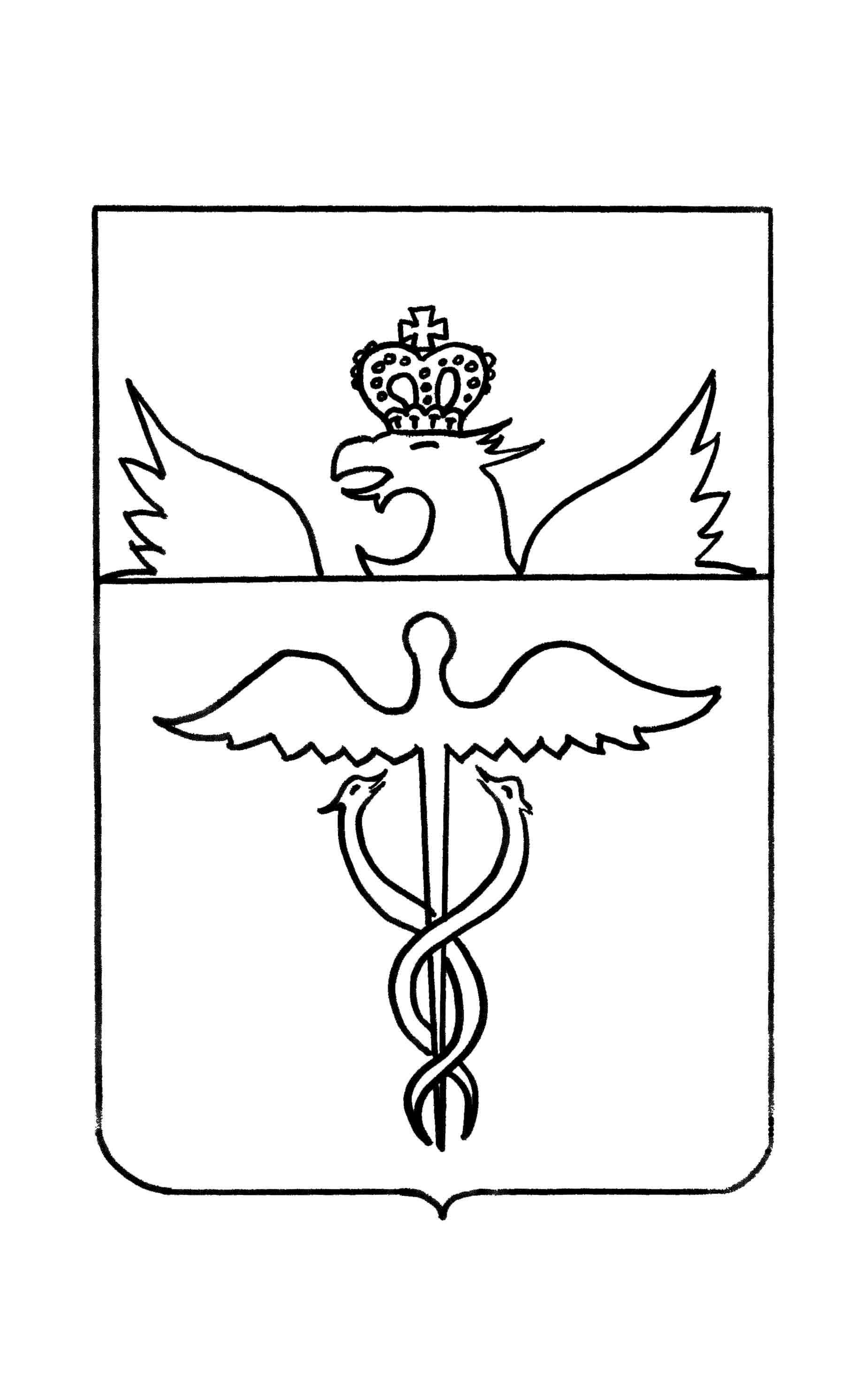 Администрация Бутурлиновского муниципального района Воронежской областиПОСТАНОВЛЕНИЕот 20.05.2021 № 270 г. БутурлиновкаОб утверждении Положения о предоставлении субсидий субъектам малого и среднего предпринимательства на компенсацию части затрат по уплате первого взноса (аванса) по договору (договорам) лизинга, заключенному с российской лизинговой организацией в целях создания и (или) развития либо модернизации производства товаров (работ, услуг)В целях поддержки субъектов малого и среднего предпринимательства на территории Бутурлиновского муниципального района Воронежской области, в соответствии со ст. 78 Бюджетного кодекса Российской Федерации, Федеральным законом от 24.07.2007г. № 209-ФЗ «О развитии малого и среднего предпринимательства в Российской Федерации», подпрограммой «Развитие экономики, поддержка малого и среднего предпринимательства и управление муниципальным имуществом» муниципальной целевой программы «Развитие Бутурлиновского муниципального района Воронежской области», утвержденной постановлением администрации Бутурлиновского муниципального района от 17.09.2018г. №486, администрация Бутурлиновского муниципального района ПОСТАНОВЛЯЕТ:1. Утвердить Положение о предоставлении субсидий субъектам малого и среднего предпринимательства на компенсацию части затрат по уплате первого взноса (аванса) по договору (договорам) лизинга, заключенному с российской лизинговой организацией в целях создания и (или) развития либо модернизации производства товаров (работ, услуг), согласно приложению.2. Отделу по мобилизации доходов и развитию предпринимательства и потребительского рынка администрации Бутурлиновского муниципального района (Шмарина Е.Ю.) организовать прием заявок от субъектов малого и среднего предпринимательства, претендующих на предоставление субсидий на компенсацию части затрат субъектов малого и среднего предпринимательства по уплате первого взноса (аванса) по договору (договорам) лизинга, заключенному с российской лизинговой организацией в целях создания и (или) развития либо модернизации производства товаров (работ, услуг).3. Отделу финансов администрации Бутурлиновского муниципального района (Барбашина О.И.) обеспечить финансирование мероприятия в пределах бюджетных ассигнований и лимитов бюджетных обязательств. 4. Постановление администрации Бутурлиновского муниципального района от 11.08.2020 г. № 466 «Об утверждении Положения о предоставлении субсидий субъектам малого и среднего предпринимательства на компенсацию части затрат по уплате первого взноса (аванса) по договору (договорам) лизинга, заключенному с российской лизинговой организацией в целях создания и (или) развития либо модернизации производства товаров (работ, услуг)»- отменить.5. Контроль за исполнением настоящего постановления возложить на заместителя главы администрации Бутурлиновского муниципального района Е.П.Бухарину.Приложение № 1 к постановлению администрации Бутурлиновского муниципального района от 20.05.2021 № 270Положение о предоставлении субсидий субъектам малого и среднего предпринимательства на компенсацию части затрат по уплате первого взноса (аванса) по договору (договорам) лизинга, заключенному с российской лизинговой организацией в целях создания и (или) развития либо модернизации производства товаров (работ, услуг)1. Общие положения о предоставлении субсидии:1.1. Настоящее Положение о порядке предоставления субсидий из бюджета Бутурлиновского муниципального района на компенсацию части затрат субъектам малого и среднего предпринимательства, связанных с уплатой первого взноса (аванса) по договору (договорам) лизинга, заключенному с российской лизинговой организацией в целях создания и (или) развития либо модернизации производства товаров (работ, услуг) в рамках реализации муниципальной программы «Развитие Бутурлиновского муниципального района Воронежской области» (далее – Положение) разработано в соответствии со статьей 78 Бюджетного кодекса Российской Федерации, постановлением администрации Бутурлиновского муниципального района от 17.09.2018 г. №486, постановлением Правительства Российской Федерации от 18.09.2020 N 1492 «Об общих требованиях к нормативным правовым актам, муниципальным правовым актам, регулирующим предоставление субсидий, в том числе грантов в форме субсидий, юридическим лицам, индивидуальным предпринимателям, а также физическим лицам - производителям товаров, работ, услуг, и о признании утратившими силу некоторых актов Правительства Российской Федерации и отдельных положений некоторых актов правительства Российской Федерации» и определяет порядок предоставления субсидий за счет средств муниципального бюджета. Положение определяет категории юридических лиц и индивидуальных предпринимателей, имеющих право на получение субсидии, цели, условия и порядок предоставления субсидии, а также порядок возврата субсидии в случае нарушения условий, установленных настоящим Положением. 1.2. Целью предоставления субсидии является возмещения части затрат субъектов малого и среднего предпринимательства, связанных с уплатой первого взноса (аванса) по договорам лизинга (кроме договоров сублизинга) в порядке, определенном настоящим Положением.1.3. Функции главного распорядителя бюджетных средств, до которого в соответствии с бюджетным законодательством Российской Федерации доведены в установленном порядке лимиты бюджетных обязательств на предоставление субсидий на соответствующий финансовый год и плановый период, является Администрация Бутурлиновского муниципального района (далее – Администрация).Сведения о субсидиях размещаются на едином портале бюджетной системы Российской Федерации в информационно-телекоммуникационной сети «Интернет» (далее - единый портал) (в разделе единого портала) при формировании проекта решения о бюджете Бутурлиновского муниципального района Воронежской области на очередной финансовый год и плановый период. 1.4. Предоставление субсидий субъектам малого и среднего предпринимательства осуществляется в пределах выделенных бюджетных ассигнований на указанные цели по одному из мероприятий подпрограммы 1 муниципальной программы «Развитие Бутурлиновского муниципального района Воронежской области». 1.5. Субсидии предоставляются субъектам малого и среднего предпринимательства, осуществляющим деятельность в сфере производства товаров (работ, услуг) по договорам лизинга, заключенным с российской лизинговой организацией, не ранее 01.01.2019 г., в размере 90% уплаченного первого взноса (аванса), но не более 1 млн. рублей и не более 30 % от суммы договора лизинга, при условии уплаты первого взноса (аванса) по договору лизинга. 1.6. Субсидирование части затрат субъектов малого и среднего предпринимательства осуществляется по следующим видам оборудования: оборудование, устройства, механизмы, транспортные средства (за исключением легковых автомобилей и воздушных судов), станки, приборы, аппараты, агрегаты, установки, машины, относящиеся ко второй и выше амортизационным группам Классификации основных средств, включаемые в амортизационные группы, утвержденные постановлением Правительства Российской Федерации от 01.01.2002 № 1 «О Классификации основных средств, включаемых в амортизационные группы» (далее - оборудование), за исключением оборудования, предназначенного для осуществления оптовой и розничной торговой деятельности субъектами малого и среднего предпринимательства.Предметом лизинга по вышеуказанным договорам не может быть физически изношенное оборудование.2. Порядок проведения отбора получателей для предоставления субсидии:2.1. Администрация Бутурлиновского муниципального района создает конкурсную комиссию, состав и порядок работы которой утверждаются администрацией, и объявляет конкурс по отбору субъектов малого и среднего предпринимательства, претендующих на получение субсидии.2.2. Администрация Бутурлиновского муниципального района обеспечивает размещение на едином портале и на официальном сайте органов местного самоуправления в информационно-телекоммуникационной сети «Интернет» объявления о проведении отбора с указанием:а) срока проведения отбора (даты и времени начала (окончания) подачи (приема) заявок участников отбора), который не может быть меньше 30 календарных дней, следующих за днем размещения объявления о проведении отбора;б) наименования, места нахождения, почтового адреса, адреса электронной почты администрации Бутурлиновского муниципального района;в) целей предоставления субсидии, а также результатов предоставления субсидии;г) доменного имени, и (или) сетевого адреса, и (или) указателей страниц сайта в информационно-телекоммуникационной сети «Интернет», на котором обеспечивается проведение отбора;д) требований к участникам отбора и перечня документов, представляемых участниками отбора;е) порядка подачи заявок участниками отбора и требований, предъявляемых к форме и содержанию заявок;ж) порядка отзыва заявок участников отбора, порядка возврата заявок участников отбора, определяющего в том числе основания для возврата заявок участников отбора;з) правил рассмотрения и оценки заявок участников отбора;и) порядка предоставления участникам отбора разъяснений положений объявления о проведении отбора, даты начала и окончания срока такого предоставления;к) срока, в течение которого получатели субсидии должны подписать соглашение между администрацией и участником отбора о предоставлении субсидии;л) условия признания победителя (победителей) отбора уклонившимся от заключения Соглашения;м) даты размещения результатов отбора на едином портале, а также на официальном сайте администрации Бутурлиновского муниципального района, которая не может быть позднее 14-го календарного дня, следующего за днем определения победителя отбора.2.3 Участниками конкурсного отбора (далее - заявители) могут быть юридические лица и индивидуальные предприниматели, соответствующие указанным ниже условиям:а) отвечающие требованиям, установленным статьей 4 Федерального закона от 24 июля 2007 года № 209-ФЗ «О развитии малого и среднего предпринимательства в Российской Федерации» и включенные в Единый реестр субъектов малого и среднего предпринимательства;б) не имеющие задолженности перед налоговыми органами по налоговым и иным обязательным платежам в бюджетную систему Российской Федерации на день подачи конкурсной заявки;в) не имеющие просроченной задолженности по возврату в бюджет Бутурлиновского муниципального района субсидий, бюджетных инвестиций, предоставленных в том числе в соответствии с иными правовыми актами, а также иная просроченная (неурегулированная) задолженность по денежным обязательствам перед бюджетом Бутурлиновского муниципального района;г) участники отбора - юридические лица не должны находиться в процессе реорганизации (за исключением реорганизации в форме присоединения к юридическому лицу, являющемуся участником отбора, другого юридического лица), ликвидации, в отношении них не введена процедура банкротства, деятельность участника отбора не приостановлена в порядке, предусмотренном законодательством Российской Федерации, а участники отбора - индивидуальные предприниматели не должны прекратить деятельность в качестве индивидуального предпринимателя;д) не должны находиться в реестре дисквалифицированных лиц отсутствуют сведения о дисквалифицированных руководителях, членах коллегиального исполнительного органа, лице, исполняющем функции единоличного исполнительного органа, или главном бухгалтере участника отбора, являющегося юридическим лицом, об индивидуальном предпринимателе, являющимся участником отбора;е) участник отбора не должен являться иностранным юридическим лицом, а также российским юридическим лицом, в уставном (складочном) капитале которого доля участия иностранных юридических лиц, местом регистрации которых является государство или территория, включенные в утвержденный Министерством финансов Российской Федерации перечень государств и территорий, предоставляющих льготный налоговый режим налогообложения и (или) не предусматривающих раскрытия и предоставления информации при проведении финансовых операций (офшорные зоны), в совокупности превышает 50 процентов;ж) участник отбора не должен получать средства из бюджета Бутурлиновского муниципального района на основании иных нормативных правовых актов Бутурлиновского муниципального района на цели, установленные пунктом 1.1 настоящего Положения. з) выплачивающие заработную плату в размере не ниже величины минимального размера оплаты труда, в течение последних трех месяцев, предшествующих месяцу подачи заявления о предоставлении субсидии;и) зарегистрированные на территории Бутурлиновского муниципального района;2.4. Субсидии не предоставляются следующим субъектам малого и среднего предпринимательства:а) организациям и индивидуальным предпринимателям, осуществляющим производство и (или) реализацию подакцизных товаров, а также добычу и (или) реализацию полезных ископаемых, за исключением общераспространенных полезных ископаемых;б) кредитным организациям, страховым организациям (за исключением потребительских кооперативов), инвестиционным фондам, негосударственным пенсионным фондам, профессиональным участникам рынка ценных бумаг, ломбардам;в) организациям, являющимся участниками соглашений о разделе продукции;г) организациям и индивидуальным предпринимателям, осуществляющим предпринимательскую деятельность в сфере игорного бизнеса;д) являющимся в порядке, установленном законодательством Российской Федерации о валютном регулировании и валютном контроле, нерезидентами Российской Федерации, за исключением случаев, предусмотренных международными договорами Российской Федерации;е) ранее в отношении заявителя было принято решение об оказании аналогичной поддержки (условия оказания которой совпадают, включая форму, вид поддержки и цели ее оказания) и сроки ее оказания не истекли;ж) с момента признания заявителя допустившим нарушение порядка и условий оказания поддержки, в том числе не обеспечившим целевого использования средств поддержки, прошло менее чем три года.3. Условия и порядок предоставления субсидии:3.1. Для участия в конкурсном отборе все заявители представляют в администрацию Бутурлиновского муниципального района в двух экземплярах комплект следующих документов:- заявление о предоставлении субсидий по форме согласно приложению № 1 к Положению;- перечень документов, прилагаемых к заявлению с указанием страницы, на которой находится соответствующий документ, и количества листов в каждом прилагаемом документе, и общего количества листов в приложении;- анкету получателя поддержки по форме согласно приложению № 2 к настоящему Положению; - расчет размера запрашиваемой субсидии на компенсацию части затрат по договорам лизинга (в расчете размера запрашиваемой субсидии не учитывается сумма НДС) по форме согласно приложению № 3 к настоящему Положению;- копию(и) договора(ов) лизинга со всеми приложениями и дополнительными соглашениями (при наличии), заверенную(ые) лизинговой компанией;- копию(и) акта(ов) приема-передачи оборудования, полученного по договору(ам) лизинга, заверенную(ые) должностным лицом субъекта малого и среднего предпринимательства; - копию(и) паспорта(ов) транспортного средства или паспорта самоходной машины, заверенную(ые) должностным лицом субъекта малого и среднего предпринимательства в случае заключения договоров лизинга транспортных средств;- копии платежных поручений, подтверждающие уплату первого взноса (аванса) по договору(ам) лизинга и выписку с расчетного счета субъекта малого и среднего предпринимательства, заверенные банком;- справку о размере среднемесячной выплаченной заработной платы сотрудников за последние три месяца, заверенную должностным лицом субъекта малого и среднего предпринимательства;- согласие субъекта малого и среднего предпринимательства на передачу информации по межведомственному запросу, на предоставление документов и сведений по форме согласно приложению № 5 к настоящему Положению.- согласие субъекта малого и среднего предпринимательства на осуществление администрацией и органами государственного (муниципального) финансового контроля проверки соблюдения условий, целей и порядка предоставления субсидии согласно приложению № 6 к настоящему Положению.- заявление о соответствии вновь созданного юридического лица и вновь зарегистрированного индивидуального предпринимателя условиям отнесения к субъектам малого и среднего предпринимательства, установленным Федеральным законом от 24.07.2007 № 209-ФЗ «О развитии малого и среднего предпринимательства в Российской Федерации» по форме согласно приложению № 7 к настоящему Положению.3.2. Субъект малого и среднего предпринимательства вправе представить:- справку налогового органа о наличии (отсутствии) задолженности по уплате налогов, сборов, пеней и штрафов, выданную не более чем за 30 дней до даты подачи заявления о предоставлении субсидии;- выписку из Единого государственного реестра юридических лиц (индивидуальных предпринимателей), выданную не более чем за 30 дней до даты подачи заявления о предоставлении субсидии. В случае если субъект малого и среднего предпринимательства не представил по собственной инициативе документы, указанные в пункте 3.1. настоящего Положения, Администрация запрашивает их самостоятельно в установленном порядке посредством межведомственного запроса, в том числе в электронной форме с использованием единой системы межведомственного электронного взаимодействия и подключаемых к ней региональных систем межведомственного электронного взаимодействия.3.3 Документы, входящие в состав заявки, должны быть сброшюрованы (прошиты) и заверены должностным лицом субъекта малого и среднего предпринимательства. Все страницы должны иметь сквозную нумерацию. Первыми должны быть подшиты заявление и перечень документов, входящих в состав заявки, с указанием страницы, на которой находится соответствующий документ.Заявки предоставляются лично или почтовым отправлением на бумажном носителе в одном экземпляре с сопроводительным письмом, в котором указывается перечень предоставленных документов с указанием количества листов.Заявки могут быть отозваны и в них могут быть внесены изменения до окончания срока приема заявок путем направления, представившим их субъектом малого и среднего предпринимательства письменного уведомления в администрацию.В случае отзыва заявки в установленном порядке заявка подлежит возврату в течение 2 рабочих дней со дня поступления письменного уведомления об отзыве заявки. В случае необходимости внесения изменений в заявку субъект малого и среднего предпринимательства направляет уведомление с обязательным указанием в сопроводительном письме текста «внесение изменений в заявку на участие в конкурсном отборе на право получения субсидии на возмещение части затрат субъектов малого и среднего предпринимательства, связанных с приобретением оборудования в целях создания и (или) развития либо модернизации производства товаров (работ, услуг)».В сопроводительном письме, оформленном на официальном бланке «при наличии» проводится перечень изменений, вносимых в заявку. Изменения к заявке, предоставленные в установленном порядке, становятся ее неотъемлемой частью. Внесенные изменения в заявку допускаются один раз.Срок приема заявок на участие в отборе указываются в извещении, которое размещается на официальном сайте администрации.Документы, полученные по истечению срока приема, указанного в извещении, приему не подлежат.Поданные на конкурсный отбор документы не подлежат возврату.Субъект малого и среднего предпринимательства подает не более одной заявки на получение субсидии.Конкурсный отбор получателей субсидий признается состоявшимся при любом количестве участников.3.4. Администрацией назначается ответственное лицо за прием и проверку документов, представленных субъектами малого и среднего предпринимательства, претендующими на получение субсидий, из сотрудников структурного подразделения администрации Бутурлиновского муниципального района. Ответственное лицо при приеме заявки сверяет фактическое наличие документов с перечнем, установленным пунктом 3.1. положения. В случае их соответствия регистрирует заявки по мере поступления в пронумерованном, прошнурованном и скрепленном печатью журнале. На каждой заявке делается отметка о ее принятии с указанием даты и порядкового номера. Датой поступления заявки является дата ее регистрации. Конкурсная комиссия не позднее 30 календарных дней с момента окончания приема документов на конкурсный отбор проводит проверку заявителей и поданных на конкурсный отбор документов о предоставлении субсидий на соответствие требованиям настоящего Положения. Размер субсидии получателю определяется конкурсной комиссией на основании данных, представленных получателем, и исходя из объема средств, направляемых в текущем году на реализацию мероприятия, указанного в разделе 2 настоящего Положения:- при расчете субсидии для получателей, основным видом деятельности которых является производство, переработка, сельское хозяйство применяется коэффициент 1;- при расчете субсидии для получателей, основным видом деятельности которых является торговля, общественное питание и оказание услуг применяется коэффициент 0,5.В случае если объем принятых к субсидированию в рамках конкурсного отбора затрат по всем заявкам получателей превышает сумму, предусмотренную в программе, размер субсидии определяется пропорционально затратам каждого получателя в общем объеме затрат, принятых к субсидированию, но не более 1 млн. рублей на одного получателя.3.5. Решение конкурсной комиссии по отбору получателей с момента подведения итогов конкурсной комиссией в течение 5 календарных дней оформляются протоколом.Администрация не позднее 5 календарных дней с даты подписания протокола членами комиссии, принимает решение о предоставлении или об отказе в предоставлении субсидии субъекту малого и среднего предпринимательства, оформляемое распоряжением, которое после утверждения размещается на официальном сайте Администрации в сети Интернет. Решение принимается с учетом очередности представления заявок в Администрацию. В срок не позднее 5 календарных дней со дня принятия решения Администрация направляет субъектам малого и среднего предпринимательства письменные уведомления о принятом решении. В случае принятия отрицательного решения в уведомлении указываются основания для отказа.3.6. Основаниями для отказа в предоставлении субсидии являются:1) не представлены документы, определенные нормативными правовыми актами Российской Федерации, нормативными правовыми актами субъектов Российской Федерации, муниципальными правовыми актами, принимаемыми в целях реализации муниципальных программ (подпрограмм), или представлены недостоверные сведения и документы;2) не выполнены условия и цели оказания поддержки;3) ранее в отношении заявителя- субъекта малого и среднего предпринимательства было принято решение об оказании аналогичной государственной поддержки (поддержки, условия оказания которой совпадают, включая форму, вид поддержки и цели ее оказания) и сроки ее оказания не истекли;4) с момента признания субъекта малого и среднего предпринимательства допустившим нарушение порядка и условий оказания поддержки, в том числе не обеспечившим целевого использования средств поддержки, прошло менее чем три года.3.7. С субъектами малого и среднего предпринимательства, в отношении которых принято решение о предоставлении субсидии, в течение 5 календарных дней Администрация заключает соглашение, по форме согласно приложению № 4 к настоящему Положению.3.8. При заключении соглашения о предоставлении субсидии учитываются положения пункта 5 статьи 78 Бюджетного кодекса Российской Федерации и обязательство по созданию получателем субсидии не менее одного рабочего места.3.9. Соглашение составляется в 2-х экземплярах, имеющих одинаковую юридическую силу, один экземпляр – для Администрации района, другой экземпляр – для получателя субсидии.3.10. Перечисление средств субсидии субъекту малого и среднего предпринимательства производится Администрацией после заключения соглашения в пределах выделенных лимитов бюджетных ассигнований путем перечисленияденежных средств на расчетный счет субъекта малого и среднего предпринимательства. 3.11. По результатам предоставления субсидий Администрация в конце финансового года формирует реестр получателей субсидий.4. Требования к отчетности получателя субсидии:4.1 Получатель субсидии представляет в администрацию ежегодно в течение последующих 3-х календарных лет за соответствующий отчетный период (январь-декабрь) до 05 апреля года, следующего за отчетным, сведения по форме «Анкета получателя поддержки» согласно приложению № 2 к Положению.4.2. Администрация Бутурлиновского муниципального района как главный распорядитель бюджетных средств вправе устанавливать в соглашении сроки и формы представления получателем субсидии дополнительной отчетности (при необходимости).5. Требования об осуществлении контроля за соблюдением условий, целей и порядка предоставления субсидий и ответственности за их нарушение:5.1. Администрация и органы государственного (муниципального) финансового контроля осуществляют обязательные проверки соблюдения получателями субсидии условий, целей и порядка их предоставления.5.2. Предоставление субсидий получателям субсидий прекращается в случае выявления фактов нарушения условий, установленных при получении субсидий, и (или) представления получателями субсидий документов, содержащих недостоверную информацию, повлекших неправомерное получение бюджетных средств, до устранения нарушений.5.3. При нарушении условий, установленных настоящим Положением, субсидия подлежит взысканию в доход районного бюджета в соответствии с бюджетным законодательством Российской Федерации.5.4. При выявлении нарушений условий, установленных для предоставления субсидии, Администрация принимает меры по возврату субсидии в районный бюджет, направляет субъекту малого и среднего предпринимательства требование о возврате субсидии в полном объеме. 5.5. Субсидия подлежит возврату субъектом малого и среднего предпринимательства в течение 10 календарных дней с даты получения требования. Возврат субсидии субъектом малого и среднего предпринимательства осуществляется на расчетный счет Администрации.5.6. В случае невыполнения требования о возврате субсидии в указанный выше срок Администрация принимает меры по взысканию подлежащей возврату субсидии в районный бюджет в судебном порядке.Приложение № 1 к Положению о предоставлении субсидий субъектам малого и среднего предпринимательства на компенсацию части затрат по уплате первого взноса (аванса) по договору (договорам) лизинга, заключенному с российской лизинговой организацией в целях создания и (или) развития либо модернизации производства товаров (работ, услуг)Главе администрации Бутурлиновского муниципального района Ю.И. МатузовуЗаявление о предоставлении субсидии на компенсацию части затрат по уплате первого взноса (аванса) при заключении договора (договоров) лизинга Прошу предоставить субсидию на компенсацию части затрат, связанных с уплатой первого взноса (аванса)________________________________________________________________________(наименование субъекта малого и среднего предпринимательства)по лизинговому договору, заключенному с ________________________________________________________________________(наименование организации)Сумма запрашиваемой субсидии составляет ___________________________________(________________) рублей 00 копеек.Почтовый адрес: _________________________________________________________________(индекс, населенный пункт, улица, дом, квартира)Телефон, факс: __________________________________________________________________Гарантируем достоверность и подлинность указанной информации и представленных документов. Обязуемся представлять в администрацию _______________ муниципального района (городского округа) Воронежской области анкету получателя поддержки ежегодно в течение последующих трех календарных лет за соответствующий отчетный период (январь - декабрь) до 5 апреля года, следующего за отчетным.Организация не находится в состоянии реорганизации, ликвидации или банкротства.Приложение: на ___ листах.Руководитель_______________ __________________________________________________(подпись) фамилия, имя, отчество)Главный бухгалтер_______________ ______________________________________________ (подпись) (фамилия, имя, отчество)М.П. «_____» _______________ 20__ г.Приложение № 2 к Положению о предоставлении субсидий субъектам малого и среднего предпринимательства на компенсацию части затрат по уплате первого взноса (аванса) по договору (договорам) лизинга, заключенному с российской лизинговой организацией в целях создания и (или) развития либо модернизации производства товаров (работ, услуг)АНКЕТА ПОЛУЧАТЕЛЯ ПОДДЕРЖКИI. Общая информация о субъекте малого и среднего предпринимательства - получателе поддержки________________________________________________________________________ полное наименование субъекта малого или среднего предпринимательства)Дата оказания поддержки ______ ____________________________________________ИНН получателя поддержки _________________________ , отчетный год ________________Режим налогообложения получателя ________________________________________________ Сумма оказанной поддержки __________________________________________ тыс. рублейОсновной вид деятельности по ОКВЭД (цифрами и прописью) ______________________ по которому оказана поддержкаII. Основные финансово-экономические показатели субъекта малого и среднего предпринимательства - получателя поддержкиРуководитель организации /_______________/ /_____________/ ___________________ (должность) (подпись) (расшифровка подписи)индивидуальный предпринимательМ.П. (заверяется при наличии печати)Приложение № 3 к Положению о предоставлении субсидий субъектам малого и среднего предпринимательства на компенсацию части затрат по уплате первого взноса (аванса) по договору (договорам) лизинга, заключенному с российской лизинговой организацией в целях создания и (или) развития либо модернизации производства товаров (работ, услуг)Расчет размера субсидии субъектам малого и среднего предпринимательства на компенсацию части затрат, связанных с уплатой первого взноса (аванса) по договорам лизинга ________________________________________________________________________________(полное наименование субъекта малого и среднего предпринимательства)ИНН _________________________________ р/сч № ___________________________________в ______________________________________________________________________________________________________________________________________________________________(наименование банка)К/сч ________________________________ БИК _______________________________________Вид деятельности по ОКВЭД ______________________________________________________(указывается код с расшифровкой)Цель приобретения имущества в лизинг ______________________________________по договору финансовой аренды (лизинга) от ______________ № ______________,заключенному с ____________________________________________________________ (наименование лизингодателя)Дата предоставления имущества в лизинг ____________________________________Сумма уплаченного первого взноса (аванса) без НДС ____________________ тыс. рублей.Сумма договора лизинга _______________________________________ тыс. рублей.Размер запрашиваемой субсидии __________ __________________ рублей _____ копеек. (прописью) (90 % первого взноса (аванса), но не более 1,0 млн рублей).Приложение № 4 к Положению о предоставлении субсидий субъектам малого и среднего предпринимательства на компенсацию части затрат по уплате первого взноса (аванса) по договору (договорам) лизинга, заключенному с российской лизинговой организацией в целях создания и (или) развития либо модернизации производства товаров (работ, услуг)Соглашение № _____между администрацией _____________ муниципального образования и субъектом малого и среднего предпринимательства о предоставлении субсидии на компенсацию части затрат, связанных с уплатой первого взноса (аванса) при заключении договора (договоров) лизинга Администрация _____________________ муниципального района в лице _______________________________________________________________________,действующего на основании ____________, (наименование нормативного правового акта) именуемый в дальнейшем Администрация, с одной стороны, и _________________________  в лице _______________________________________________________________________, действующего на основании _______________, именуемый в дальнейшем Получатель, с другой стороны, заключили настоящее Соглашение о нижеследующем:1. Предмет Соглашения1.1. На основании _________________ (наименование нормативного правового акта о предоставлении субсидии) Администрация предоставляет Получателю субсидию на компенсацию части затрат, связанных с уплатой первого взноса (аванса) по договору(ам) лизинга №________от___________20___г. ______________________________  ( сумма и предмет договора лизинга)(далее - субсидия), а Получатель обязуется надлежащим образом исполнять принятые на себя обязательства по настоящему Соглашению.1.2. Предоставление субсидии осуществляется в рамках реализации в 2021 году мероприятия «Предоставление субсидий субъектам малого и среднего предпринимательства на компенсацию части затрат по уплате первого взноса (аванса) по договору (договорам) лизинга, заключенному с российской лизинговой организацией в целях создания и (или) развития либо модернизации производства товаров (работ, услуг) подпрограммы «Развитие экономики, поддержка малого и среднего предпринимательства и управление муниципальным имуществом» муниципальной программы «Развитие Бутурлиновского муниципального района Воронежской области» утвержденной 17.09.2018 г., в пределах в пределах бюджетных средств. 1.3. Субсидия предоставляется на возмещение затрат субъектов малого и среднего предпринимательства по уплате первого взноса (аванса) при заключении не ранее 01.01.2019 года договоров лизинга (за исключением договоров сублизинга), в размере 90% уплаченного первого взноса (аванса), но не более 1 млн. рублей и не более 30 % от суммы договора лизинга.2. Права и обязанности сторон2.1. Администрация предоставляет Получателю субсидию в порядке, установленном в пункте 3 настоящего Соглашения.2.2. Администрация обязуется оказывать консультационную помощь по возникающим вопросам, связанным с реализацией настоящего Соглашения.2.3. Получатель обязуется выполнять следующие условия:- о запрете на приобретение субъектом малого и среднего предпринимательства за счет полученных средств субсидии иностранной валюты, за исключением операций, осуществляемых в соответствии с валютным законодательством Российской Федерации при закупке (поставке) высокотехнологичного импортного оборудования, сырья и комплектующих изделий, а также связанных с достижением целей предоставления этих средств иных операций, определенных нормативными правовыми актами, муниципальными правовыми актами, регулирующими предоставление субсидий субъектам малого и среднего предпринимательства;- создать не менее 1 рабочего места;- представлять сведения по форме «Анкета получателя поддержки» ежегодно в течение последующих 3-х календарных лет за соответствующий отчетный период (январь-декабрь) до 05 апреля года, следующего за отчетным.3. Сумма субсидии и порядок ее предоставления3.1 Администрация предоставляет Получателю Субсидию за счет средств муниципального бюджета в общем размере ______________ рублей ____ копеек (НДС не облагается).3.2. Перечисление денежных средств осуществляется по безналичному расчету на расчетный счет Получателя, указанный в разделе 8 «Адреса и реквизиты Сторон» настоящего Соглашения, после поступления в Администрацию подписанного Получателем настоящего Соглашения в пределах бюджетных ассигнований в соответствии с казначейским исполнением муниципального бюджета. 3.3 Обязательство Администрации по перечислению Субсидии исчисляется текущим финансовым годом. Срок оказания поддержки в 2021 году в рамках реализации мероприятия «Предоставление субсидий субъектам малого и среднего предпринимательства на компенсацию части затрат по уплате первого взноса (аванса) по договору (договорам) лизинга, заключенному с российской лизинговой организацией в целях создания и (или) развития либо модернизации производства товаров (работ, услуг) подпрограммы «Развитие экономики, поддержка малого и среднего предпринимательства и управление муниципальным имуществом» муниципальной программы «Развитие Бутурлиновского муниципального района Воронежской области» до 31.12.2021 г.3.4. В случае изменения реквизитов Получатель обязан в течение 5 календарных дней в письменной форме сообщить об этом в Администрацию с указанием новых реквизитов. В случае неверного указания реквизитов Получателем все риски, связанные с перечислением Администрацией денежных средств на указанный в настоящем Соглашении расчетный счет Получателя, несет Получатель.4. Ответственность сторон4.1. В случае неисполнения или ненадлежащего исполнения условий настоящего Соглашения Стороны несут ответственность в соответствии с законодательством Российской Федерации.4.2. Стороны освобождаются от ответственности за частичное или полное неисполнение обязательств по Соглашению, если неисполнение явилось следствием обстоятельств непреодолимой силы, возникших после заключения Соглашения в результате событий чрезвычайного характера, которые Стороны не могли ни предвидеть, ни предотвратить разумными мерами. К обстоятельствам непреодолимой силы относятся события, на которые Стороны не могут оказывать влияния, и за возникновение которых не несут ответственности, например, землетрясение, наводнение, пожар, забастовки, массовые беспорядки, военные действия, террористические акты и т.д.4.3. Ответственность за достоверность сведений, содержащихся в представленных в Администрацию документах и соблюдение условий предоставления субсидий, установленных Положением, возлагается на Получателя.4.4. Споры, возникающие в связи с исполнением обязательств по настоящему Соглашению, решаются Сторонами путем переговоров.4.5. При невозможности урегулирования разногласий споры разрешаются в соответствии с законодательством Российской Федерации.5. Контроль за соблюдением условий, целей и порядка предоставления субсидий 5.1. Администрация и органы государственного (муниципального) финансового контроля осуществляют обязательные проверки соблюдения Получателем условий, целей и порядка предоставления субсидий.5.2. Получатель согласен на осуществление Администрацией и органами государственного (муниципального) финансового контроля проверок соблюдения условий, целей и порядка предоставления субсидии.5.3. Предоставление субсидий Получателю прекращается в случае выявления Администрацией и органами государственного финансового контроля района фактов нарушения условий, установленных при получении субсидий, и (или) представления Получателем документов, содержащих недостоверную информацию, повлекших неправомерное получение бюджетных средств, до устранения нарушений.5.4. В случае неисполнения либо ненадлежащего исполнения пункта 2.3 настоящего Соглашения, а также в случае установления по итогам проверок, проведенных Администрацией и органами государственного (муниципального) финансового контроля, факта нарушения целей и условий предоставления субсидий, Получатель обязан по письменному требованию Администрации возвратить полученную Субсидию в муниципальный бюджет в течение 10 календарных дней с даты получения требования.6. Порядок возврата субсидии6.1. Предоставление субсидий получателям субсидий прекращается в случае выявления Администрацией фактов нарушения условий, установленных при получении субсидий, и (или) представления получателями субсидий документов, содержащих недостоверную информацию, повлекших неправомерное получение бюджетных средств, до устранения нарушений.При нарушении условий, установленных настоящим Соглашением, субсидия подлежит взысканию в доход муниципального бюджета в соответствии с бюджетным законодательством Российской Федерации.6.2. При выявлении нарушения условий, установленных для предоставления субсидии, Администрация принимает меры по возврату субсидии в муниципальный бюджет, направляет субъекту малого и среднего предпринимательства требование о возврате субсидии в полном объеме.Субсидии подлежат возврату получателем в течение 10 календарных дней с даты получения требования.В случае невыполнения требования о возврате субсидии в указанный выше срок Администрация принимает меры по взысканию подлежащей возврату в судебном порядке.7. Срок действия Соглашения7.1. Соглашение вступает в силу с момента его подписания сторонами и действуетв части срока оказания поддержки до 31.12.2021, а по обязательствам, установленным пунктом 2.3 настоящего Соглашения – до 05.04.2024. 7.2. Изменение, дополнение или расторжение настоящего Соглашения может иметь место в связи с внесением изменений в действующее законодательство Российской Федерации и Воронежской области, влияющих на выполнение условий настоящего договора, а также по соглашению сторон и в иных случаях, предусмотренных действующим законодательством Российской Федерации.7.3. В случаях, не предусмотренных настоящим Соглашением, Стороны руководствуются действующим законодательством Российской Федерации и Воронежской области.7.4. Настоящее Соглашение составлено в 2 экземплярах, имеющих равную юридическую силу, по одному для каждой из Сторон.8. Адреса и реквизиты СторонПриложение № 5к Положению о предоставлении субсидий субъектам малого и среднего предпринимательства на компенсацию части затрат по уплате первого взноса (аванса) по договору (договорам) лизинга, заключенному с российской лизинговой организацией в целях создания и (или) развития либо модернизации производства товаров (работ, услуг)Согласие________________________________________________________________________ (полное наименование субъекта малого и среднего предпринимательства)в лице _______________________________________________________________________ , действующего на основании ______________________________________________________, в рамках рассмотрения заявления о предоставлении субсидии на компенсацию части затрат, связанных с уплатой первого взноса (аванса) по договору (договорам) лизинга выражает согласие на передачу информации по межведомственному запросу, на предоставление документов и сведений, составляющих налоговую и банковскую тайну; документов и сведений, доступ к которым ограничен законодательными актами Российской Федерации.Руководитель _______________ ______________________________ (подпись) (фамилия, имя, отчество)Главный бухгалтер _______________ _____________________________ (подпись) (фамилия, имя, отчество)М.П. «___» __________ 20__ г.Приложение № 6к Положению о предоставлении субсидий субъектам малого и среднего предпринимательства на компенсацию части затрат по уплате первого взноса (аванса) по договору (договорам) лизинга, заключенному с российской лизинговой организацией в целях создания и (или) развития либо модернизации производства товаров (работ, услуг)Согласие________________________________________________________________________ (полное наименование субъекта малого и среднего предпринимательства)в лице ___________________________________________________________ , действующего на основании_______________________________________________________________________________ ____________________, в рамках рассмотрения заявления о предоставлении субсидии на компенсацию части затрат, связанных с уплатой первого взноса (аванса) по договору (договорам) лизинга выражает согласие на осуществление администрацией Бутурлиновского муниципального района и органами государственного (муниципального) финансового контроля проверки соблюдения условий, целей и порядка предоставления субсидии.Руководитель _______________ ______________________________ (подпись) (фамилия, имя, отчество)Главный бухгалтер _______________ _____________________________ (подпись) (фамилия, имя, отчество)М.П. «___» __________ 20__ г.Приложение № 7к Положению о предоставлении субсидий субъектам малого и среднего предпринимательства на компенсацию части затрат по уплате первого взноса (аванса) по договору (договорам) лизинга, заключенному с российской лизинговой организацией в целях создания и (или) развития либо модернизации производства товаров (работ, услуг)Заявление о соответствии вновь созданного юридического лица и вновь зарегистрированного индивидуального предпринимателя условиям отнесения к субъектам малого и среднего предпринимательства, установленным Федеральным законом от 24 июля 2007 г. № 209-ФЗ “О развитии малого и среднего предпринимательства в Российской Федерации”Настоящим заявляю, что (указывается полное наименование юридического лица, фамилия, имя, отчество (последнее  при наличии) индивидуального предпринимателя)ИНН: (указывается идентификационный номер налогоплательщика (ИНН) юридического лица или физического лица, зарегистрированного в качестве индивидуального предпринимателя)дата государственной регистрации: (указывается дата государственной регистрации юридического лица или индивидуального предпринимателя)соответствует условиям отнесения к субъектам малого и среднего предпринимательства, установленным Федеральным законом от 24 июля 2007 г. № 209-ФЗ “О развитии малого и среднего предпринимательства в Российской Федерации”.м. п. (при наличии)Глава администрации Бутурлиновского муниципального района Ю.И. МатузовЗаместитель главы администрации – руководитель аппарата администрации Бутурлиновского муниципального района И.А. УльвачеваN п/пНаименование показателяЕдиница измеренияна 1 января 2021 года (год, предшествующий оказанию поддержки)на 1 января 2022 года (год оказания поддержки)на 1 января 2023 года (первый год после оказания поддержки)на 1 января 2024 года (второй год после оказания поддержки)1.Выручка от реализации товаров (работ, услуг) без учета НДСтыс. руб.2.Отгружено товаров собственного производства (выполнено работ и услуг собственными силами)тыс. руб.3.География поставок (количество субъектов Российской Федерации, в которые осуществляются поставки товаров, работ, услуг)ед.4.Номенклатура производимой продукции (работ, услуг)ед.5.Среднесписочная численность работников (без внешних совместителей)чел.6.Среднемесячная начисленная заработная плата работниковтыс. руб.7.Объем налогов, сборов, страховых взносов, уплаченных в бюджетную систему Российской Федерации (без учета налога на добавленную стоимость и акцизов)тыс. руб.8.Инвестиции в основной капитал, всего:тыс. руб.8.1.в том числе привлеченные заемные (кредитные) средстватыс. руб.8.1.1.из них - привлечено в рамках программ государственной поддержкитыс. руб.Руководитель организации, индивидуальный предприниматель_______________ _____________________ (подпись Ф.И.О.)Дата М.П.Главный бухгалтер____________ ________________________ (подпись, Ф.И.О.)По состоянию на ___ ___________ 20___ просроченной задолженности по уплате лизинговых платежей не имеется. Организация-лизингодатель______________________________________________________________________________________________________________претензий к лизингополучателю не имеет.По состоянию на ___ ___________ 20___ просроченной задолженности по уплате лизинговых платежей не имеется. Организация-лизингодатель______________________________________________________________________________________________________________претензий к лизингополучателю не имеет.Руководитель лизинговойорганизации ________________________ ______________________ (подпись, Ф.И.О.)Дата М.П.Главный бухгалтерлизинговой организации _____________________________ _____________________ (подпись, Ф.И.О.)Администрация:Наименование:Адрес:Телефон /факс:ИНН/КППБанк: Лицевой счёт:Расчётный счёт:БИК:ОКТМО:Глава администрации ______________ муниципального района_____________ / ______________ (подпись) (Ф.И.О.)М.П.Получатель:Наименование:Адрес:Телефон /факс:ИНН/КППБанк: Лицевой счёт:Расчётный счёт:БИК:ОКТМО:Должность уполномоченного лица Получателя, подписывающего Соглашение_____________ / ______________ (подпись) (Ф.И.О.)М.П.(фамилия, имя, отчество (последнее  при наличии) подписавшего, должность)подпись“”20г.дата составления заявления